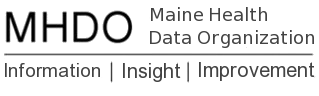 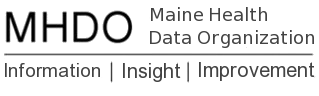 CompareMaine EnhancementsLast Updated: December 4, 2017CompareMaine 5.0 – March 30, 2018Update PCMH/CG CAHPS Overall Provider Rating (2016-2017), HCAHPS Patient Experience Summary Star (10/1/15-9/30/16), Serious Complications (7/1/14-6/30/16), and SIRs (10/1/15-9/30/16) Update Cost Data (7/1/16-6/30/17)Incorporate Requirements per LD445 (Right to Shop Bill)Perform Initial Analysis to Filter Data Display Results by Facility TypeAdjust the Data Threshold to Bring in More Cost Data (currently 10 reduce to 5)Resolve Data Issues Suppressed in CompareMaine 4.0Fix Accessibility Issues Identified in CompareMaine 4.0Recommend to MHDO board that we add the number of procedures the facility performs to the displayCompareMaine 6.0 – June 29, 2018Update HCAHPS Patient Experience Summary Star, Serious Complications and SIRsModify the User InterfaceRe-position the “top 5 procedures searched for on CompareMaine” on the home page so it’s more visible. Per the Ad Hoc Consumer Group, while there’s a calm look to the website, the lack of capital letters isn’t standard usage and makes it hard for users to figure out. Add Ability for MHDO to Modify ContentAdd Ability to Enter Location on Home PagePer the Ad Hoc Consumer Group, add the ability for a user to enter their location on the home page so they can quickly and easily get the search results that matter most to them. Improve the language on the site that describes the C.diff and MRSA Standard Infection Ratio (SIR) and revise the display so that the MRSA SIR is a prominent as the C.diff SIRCompareMaine 7.0 – September 30, 2018Update HCAHPS Patient Experience Summary Star, Serious Complications, and SIRsUpdate Cost Data (1/1/17-12-31-17) – Transition from MEG to Prometheus (pending MHDO Board Approval) Add Data on Chiropractic ServicesAdd Data on EchocardiogramsAdd low dose CT scanning for lung cancer screeningRevise Quality Data Display with New Measures and improve where the links to other sites like LeapFrog are located (now currently the link to Leapfrog is on the Resource Page)Enhancements for ConsiderationThe feasibility of implementing the following enhancements will be explored and prioritized for future releases of CompareMaine. Consider adding an average out of pocket payment Alphabetize procedure categories under “Choose a Topic” Alphabetize procedures within a category/topic under “Choose a Topic” Consider adding procedures that a few people have inquired about: Colposcopy and Cataract Surgery. Develop a process for CPT Codes that are retired but still reported on in CompareMaine data. Per the Ad Hoc Consumer Group, add the video to other pages of the site, specifically those where a user is interacting with the data.Per the Ad Hoc Consumer Group, cut the video into shorter, more digestible sections.  Create a professional view that would provide more detail regarding rates etc.  Example below: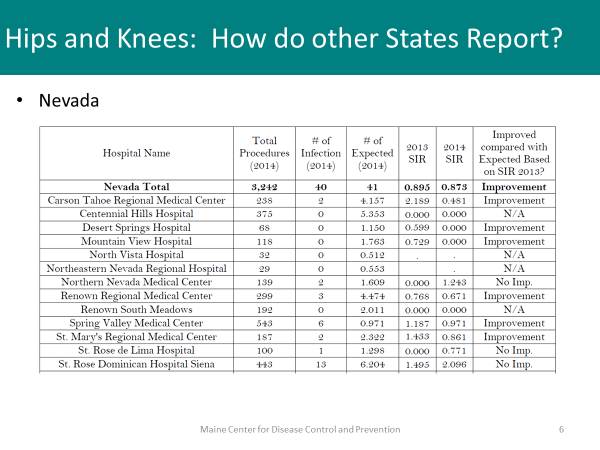 